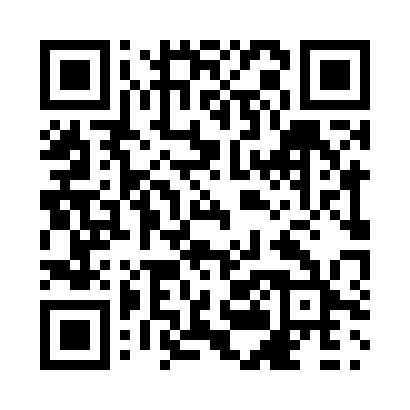 Prayer times for Camp Oconto, Ontario, CanadaWed 1 May 2024 - Fri 31 May 2024High Latitude Method: Angle Based RulePrayer Calculation Method: Islamic Society of North AmericaAsar Calculation Method: HanafiPrayer times provided by https://www.salahtimes.comDateDayFajrSunriseDhuhrAsrMaghribIsha1Wed4:225:561:046:048:129:462Thu4:205:541:046:058:149:483Fri4:185:531:046:058:159:504Sat4:165:521:036:068:169:515Sun4:155:501:036:078:179:536Mon4:135:491:036:078:189:557Tue4:115:481:036:088:209:578Wed4:095:461:036:098:219:589Thu4:075:451:036:108:2210:0010Fri4:055:441:036:108:2310:0211Sat4:045:431:036:118:2410:0412Sun4:025:411:036:128:2510:0513Mon4:005:401:036:128:2710:0714Tue3:585:391:036:138:2810:0915Wed3:575:381:036:148:2910:1016Thu3:555:371:036:148:3010:1217Fri3:545:361:036:158:3110:1418Sat3:525:351:036:168:3210:1519Sun3:505:341:036:168:3310:1720Mon3:495:331:036:178:3410:1921Tue3:475:321:036:178:3510:2022Wed3:465:311:036:188:3610:2223Thu3:455:301:046:198:3710:2324Fri3:435:291:046:198:3810:2525Sat3:425:291:046:208:3910:2626Sun3:415:281:046:208:4010:2827Mon3:395:271:046:218:4110:2928Tue3:385:261:046:228:4210:3129Wed3:375:261:046:228:4310:3230Thu3:365:251:046:238:4410:3431Fri3:355:251:056:238:4510:35